ГУБЕРНАТОР АСТРАХАНСКОЙ ОБЛАСТИПОСТАНОВЛЕНИЕот 30 января 2007 г. N 36О СОВЕТЕ ПРИ ГУБЕРНАТОРЕ АСТРАХАНСКОЙ ОБЛАСТИПО ФИЗИЧЕСКОЙ КУЛЬТУРЕ И СПОРТУВ соответствии с Постановлением Губернатора Астраханской области от 23.05.2005 N 349 "О совещательных органах при Губернаторе Астраханской области" и в целях эффективной реализации государственной политики в области физической культуры и спорта постановляю:1. Создать совет при Губернаторе Астраханской области по физической культуре и спорту.2. Утвердить прилагаемые Положение о совете при Губернаторе Астраханской области по физической культуре и спорту и его состав.3. Агентству по печати и информационным коммуникациям Астраханской области (Зайцева М.А.) опубликовать настоящее Постановление в средствах массовой информации.4. Настоящее Постановление вступает в силу со дня его подписания.Губернатор Астраханской областиА.А.ЖИЛКИНУтвержденоПостановлением ГубернатораАстраханской областиот 30 января 2007 г. N 36ПОЛОЖЕНИЕО СОВЕТЕ ПРИ ГУБЕРНАТОРЕ АСТРАХАНСКОЙ ОБЛАСТИПО ФИЗИЧЕСКОЙ КУЛЬТУРЕ И СПОРТУ1. Совет при Губернаторе Астраханской области по физической культуре и спорту (далее - совет) является консультативным органом при Губернаторе Астраханской области, созданным для информирования Губернатора Астраханской области о положении дел в сфере физической культуры и спорта, обеспечения его взаимодействия с физкультурно-спортивными объединениями, физкультурно-спортивными организациями и работниками физической культуры и спорта, выработки предложений Губернатору Астраханской области по актуальным вопросам государственной политики в области физической культуры и спорта.2. Совет в своей деятельности руководствуется Конституцией Российской Федерации, федеральными конституционными законами и федеральными законами, нормативными правовыми актами Президента Российской Федерации и Правительства Российской Федерации, Уставом Астраханской области, законами Астраханской области, постановлениями и распоряжениями Губернатора и Правительства Астраханской области, а также настоящим Положением.3. Положение о совете и его состав утверждаются постановлением Губернатора Астраханской области.4. Основными задачами совета являются:- разработка и внесение предложений Губернатору Астраханской области по определению приоритетных направлений в области физической культуры и спорта и мер по их реализации;- проведение по поручению Губернатора Астраханской области экспертизы проектов законов Астраханской области и иных нормативных правовых актов Астраханской области по вопросам физической культуры и спорта и подготовка соответствующих предложений;- рассмотрение общественно значимых проектов в области физической культуры и спорта;- подготовка Губернатору Астраханской области материалов по ежегодным посланиям Президента Российской Федерации Федеральному Собранию Российской Федерации, иным программным документам, затрагивающим вопросы физической культуры и спорта, а также анализ реализации соответствующих решений;- систематическое информирование Губернатора Астраханской области о положении дел в сфере физической культуры и спорта в области, Российской Федерации и за рубежом;- обсуждение по решению Губернатора Астраханской области иных вопросов, относящихся к сфере физической культуры и спорта и имеющих важное значение для Астраханской области.5. Совет для осуществления своих основных задач имеет право:- запрашивать и получать в установленном порядке необходимые материалы от руководителей исполнительных органов Астраханской области, органов местного самоуправления муниципальных образований Астраханской области и организаций;(в ред. Постановлений Губернатора Астраханской области от 22.02.2019 N 18, от 19.07.2023 N 90)- приглашать на свои заседания должностных лиц исполнительных органов Астраханской области, представителей организаций физической культуры и спорта;(в ред. Постановления Губернатора Астраханской области от 19.07.2023 N 90)- направлять своих представителей для участия в совещаниях, конференциях и семинарах, проводимых исполнительными органами Астраханской области, и по согласованию с Губернатором Астраханской области в мероприятиях, проводимых федеральными органами исполнительной власти, общественными объединениями, организациями физической культуры и спорта;(в ред. Постановления Губернатора Астраханской области от 19.07.2023 N 90)- использовать правительственные системы связи и коммуникации Астраханской области, привлекать в установленном порядке для выполнения отдельных работ организации, а также ученых и специалистов, в том числе на договорной основе.6. Совет формируется в составе председателя совета, двух заместителей председателя совета, секретаря совета и членов совета. Совет возглавляется Губернатором Астраханской области. Члены совета осуществляют свою деятельность на общественных началах и принимают личное участие в заседаниях без права замены.(п. 6 в ред. Постановления Губернатора Астраханской области от 22.02.2019 N 18)7. Совет в соответствии с возложенными на него задачами может создавать из числа своих членов, а также из числа работников государственных учреждений, деятелей физической культуры и спорта, представителей организаций, не входящих в состав совета, рабочие группы по направлениям своей деятельности. Руководство деятельностью рабочих групп осуществляют члены совета.8. Заседания совета проводятся не реже одного раза в полугодие. В случае необходимости могут проводиться внеочередные заседания совета. Заседания совета ведет председатель либо по его поручению заместитель.(в ред. Постановления Губернатора Астраханской области от 08.04.2016 N 25)9. Заседание совета считается правомочным, если на нем присутствует не менее половины членов совета. Решения принимаются большинством голосов присутствующих на заседании членов совета и оформляются протоколом, который подписывает председатель совета либо его заместитель.10. Организационно-техническое обеспечение деятельности совета осуществляется министерством физической культуры и спорта Астраханской области.(в ред. Постановлений Губернатора Астраханской области от 10.03.2009 N 101, от 03.04.2015 N 21)УтвержденПостановлением ГубернатораАстраханской областиот 30 января 2007 г. N 36СОСТАВСОВЕТА ПРИ ГУБЕРНАТОРЕ АСТРАХАНСКОЙОБЛАСТИ ПО ФИЗИЧЕСКОЙ КУЛЬТУРЕ И СПОРТУ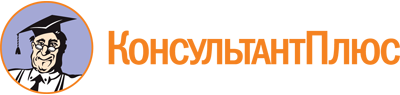 Постановление Губернатора Астраханской области от 30.01.2007 N 36
(ред. от 19.07.2023)
"О совете при Губернаторе Астраханской области по физической культуре и спорту"Документ предоставлен КонсультантПлюс

www.consultant.ru

Дата сохранения: 18.10.2023
 Список изменяющих документов(в ред. Постановлений Губернатора Астраханской областиот 10.03.2009 N 101, от 22.10.2010 N 455,от 30.10.2012 N 421, от 15.05.2014 N 38,от 03.04.2015 N 21, от 08.04.2016 N 25,от 13.07.2016 N 47, от 19.12.2016 N 108,от 16.10.2017 N 80, от 30.01.2018 N 5, от 22.02.2019 N 18,от 06.08.2019 N 61, от 12.02.2020 N 14, от 27.07.2020 N 82,от 26.02.2021 N 12, от 24.05.2021 N 50, от 20.12.2021 N 128,от 19.07.2023 N 90)Список изменяющих документов(в ред. Постановлений Губернатора Астраханской областиот 10.03.2009 N 101, от 03.04.2015 N 21, от 08.04.2016 N 25,от 22.02.2019 N 18, от 19.07.2023 N 90)Список изменяющих документов(в ред. Постановления Губернатора Астраханской областиот 19.07.2023 N 90)Бабушкин И.Ю.- Губернатор Астраханской области, председатель советаГорина И.В.- заместитель председателя Правительства Астраханской области, заместитель председателя советаИвашкина Н.В.- министр физической культуры и спорта Астраханской области, заместитель председателя советаЛеднева Е.В.- начальник отдела развития видов спорта министерства физической культуры и спорта Астраханской области, секретарь советаЧлены совета:Члены совета:Абросимова А.А.- начальник культурно-спортивного центра общества с ограниченной ответственностью "Газпром добыча Астрахань" (по согласованию)Арсеньева Л.В.- президент Астраханской региональной общественной организации "Федерация фитнес-аэробики" (по согласованию)Борисова Е.В.- заместитель начальника управления образования администрации муниципального образования "Городской округ город Астрахань" по дополнительному образованию - начальник отдела дополнительного образования в области физической культуры и спорта (по согласованию)Данилов А.П.- ветеран спорта, заслуженный работник физической культуры Российской Федерации (по согласованию)Демидов В.В.- заместитель военного комиссара Астраханской области (по согласованию)Жидков А.Г.- помощник командира войсковой части 28004 по физической подготовке - начальник физической подготовки (по согласованию)Зверева С.Б.- директор филиала федерального государственного унитарного предприятия "Всероссийская государственная телевизионная и радиовещательная компания" "Государственная телевизионная и радиовещательная компания "Лотос" (по согласованию)Зинчук Н.А.- заведующая кафедрой спортивных игр и адаптивной физической культуры федерального государственного бюджетного образовательного учреждения высшего образования "Астраханский государственный университет имени В.Н. Татищева", кандидат педагогических наук, доцент (по согласованию)Ирдеева И.В.- председатель комитета Думы Астраханской области по социальной политике (по согласованию)Кабацюра В.М.- президент Астраханской региональной общественной организации "Федерация волейбола" (по согласованию)Козлятников О.А.- заместитель председателя Астраханской региональной организации общественно-государственного объединения "Всероссийское физкультурно-спортивное общество "Динамо" (по согласованию)Лайков Ю.А.- ветеран спорта, заслуженный работник физической культуры Российской Федерации (по согласованию)Лимонов В.М.- президент региональной физкультурно-спортивной общественной организации "Федерация фиджитал спорта (функционально-цифрового спорта) Астраханской области" (по согласованию)Лимонов Р.М.- президент Астраханской региональной общественной организации "Федерация спорта глухих, спорта слепых, спорта лиц с интеллектуальными нарушениями и спорта лиц с поражением ОДА" (по согласованию)Макаров В.П.- президент Олимпийского совета Астраханской области (по согласованию)Мартынов И.А.- Председатель Думы Астраханской области (по согласованию)Нуртазин В.С.- руководитель агентства по делам молодежи Астраханской областиРечкунов Р.В.- начальник спортивного центра морской и физической подготовки г. Астрахани филиала федерального автономного учреждения центрального спортивного клуба армии СКА г. Ростова-на-Дону (по согласованию)Рукавишникова Ю.П.- заместитель министра социального развития и труда Астраханской области - начальник управления финансового контроля и отчетностиСтепина Н.А.- заместитель министра здравоохранения Астраханской областиФедоров Д.А.- ведущий специалист по социальной работе отдела социального развития Астраханского газоперерабатывающего завода филиала общества с ограниченной ответственностью "Газпром переработка" (по согласованию)Шишкина Ю.П.- заведующая кафедрой "Технология спортивной подготовки и прикладная медицина" федерального государственного бюджетного образовательного учреждения высшего образования "Астраханский государственный технический университет", кандидат педагогических наук, доцент (по согласованию)